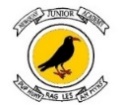 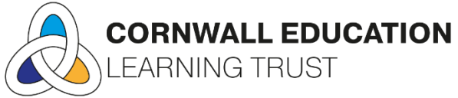 15th December 2023Information ready for the start of the Spring TermWe hope you all have a lovely Christmas break and a Happy New Year.We look forward to seeing you on our return on Monday 8th January 2024.Please arrive in good time from 8.25am, ready for 8.40am registration. Below is some useful information ready for our first week back:Please remember to check your child’s ParentPay account and clear any payments from this term. Unfortunately, once there is no money in your ParentPay account, any future bookings will be automatically cancelled, and you might not be able to make future bookings on the system.Do book any meals and Ninjas wraparound childcare using ParentPay by Sunday 7th January, ready for the first week back. https://app.parentpay.com/public/client/security/v2/#/loginThere is a new Spring Term Menu being launched next term. Please take a look on our website for more details.We would like to remind you we are a nut free academy. Thank you for keeping everyone safe by checking packed lunches and snack bars are nut free: we really appreciate it.There are no after school activity clubs in the first week. Ninjas before and after hours paid for childcare will be available to pre-book, but spaces are limited. Activity clubs start Monday 15th Jan.You will receive an email at the end of Thursday 11th January confirming your child’s place for any after school clubs and whether it will continue throughout the Spring Term (or whether your child is in Block 1 or Block 2).Block 1 of after school clubs start Monday 15th January and will run to Friday 23rd February.Block 2 will start week beginning Monday 26th February and will run to Friday 22nd March. (This excludes the half term week 12th to 16th February).Cornwall Service Music Trust lessons start from week one; Guitars will be on Tuesday 9th in the morning, Drums on Wednesday 10th and Keyboarding on Friday 12th January. Please see the CMST website for further details https://www.cornwallmusicservicetrust.org/signup. If you did wish to finish lessons, you need to give at least 6 weeks/half a term’s notice directly to CMST. Unfortunately, if your child is attending a trip, cross country, a sporting event or taking part in an assessment, they will miss their lesson that week, but you will still be charged by CMST.Rock Steady bands will start again on Wednesday 10th January. If your child is signed up to Rock Steady, they will contact you directly regarding the payments etc. Year 6 London Trip Parent meeting takes place Wednesday 10th January at 5pm in the Main Hall at NJA. Please can all forms for London need to be completed by Tuesday 9th January, thank you. https://forms.office.com/e/UBQGT12AkRYear 5 Bikeability Thank you to everyone who responded regarding this cycle training. We will be confirming the groups for Year 5 Bikeability when we return. The first sessions are due to take place on Wednesday 10th January and Thursday 11th January, in the Spring Term. Dates for the Spring TermMonday 8th January 2024			First day back of the Spring Term.  Wednesday 10th January 			Year 6 London Trip – parent meeting at 5pm in the Main Hall.Wednesday 10th – Thursday 11th January	Year 5 Bikeability starts this weekMonday 15th January 				After school activity clubs start this week.						Clubs confirmation email will be sent on Thursday 11th January.Mon 5th Feb – Weds 7th Feb			Year 6 pupils visit London or attend NJA Activity Days.Mon 12th Feb – Fri 16th Feb 2024		Spring Half Term Holiday Week.Mon 18th March - Tues 19th March 		4MM and 4MS Residential Camp –Visit to Exeter & Adventure Okehampton. Mon 25th March – Tues 26th March 		4GB and 4DH Residential Camp – Visit to Exeter & Adventure Okehampton.Thursday 28th March 				Last day of Spring Term – all pupils finish at 2.55pm on this day.Early morning Ninjas only No after-hours Ninjas or NJA activity clubs on this day.Friday 29th March – Fri 12th April 		Easter Holiday.Monday 15th April 2024			Start of Summer Term. Monday 6th May 2024				Bank Holiday – Academy is closed.Monday 27th – Friday 31st May			Summer Half Term Week. Friday 26th July 2024				Last day of the Summer Term.You can find all our letters on our academy website: https://newquayjunior.net/letters-to-parents/